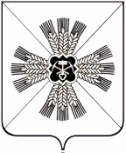 КЕМЕРОВСКАЯ ОБЛАСТЬПРОМЫШЛЕННОВСКИЙ МУНИЦИПАЛЬНЫЙ РАЙОНСОВЕТ НАРОДНЫХ ДЕПУТАТОВПРОМЫШЛЕННОВСКОГО ГОРОДСКОГО ПОСЕЛЕНИЯ3-й созыв, 63-е заседаниеРЕШЕНИЕ                                       от _19.09.2019___  № __150___О внесении изменений в местные нормативы градостроительного проектирования Промышленновского городского поселении, утвержденные решением Совета народных депутатов Промышленновского городского поселения от 22.09.2017 № 75 «Об утверждении местных нормативов градостроительного проектирования Промышленновского городского поселения»В соответствии с пунктом 20 части 1 статьи 14 Федерального закона                        от 06.10.2003 № 131 - ФЗ «Об общих принципах организации местного самоуправления в Российской Федерации», Уставом Промышленновского городского поселения, решением Совета народных депутатов Промышленновского городского поселения от 03.07.2017 № 214 «О порядке подготовки, утверждения местных нормативов градостроительного проектирования Промышленновского городского поселения и внесения в них изменений», Совет народных депутатов Промышленновского городского поселенияРЕШИЛ:1. Внести следующие изменения в местные нормативы градостроительного проектирования Промышленновского городского поселении, утвержденные решением Совета народных депутатов Промышленновского городского поселения от 22.09.2017 № 75 «Об утверждении местных нормативов градостроительного проектирования Промышленновского городского поселения»:1.1.нормативы градостроительного проектирования  Промышленновского городского поселения изложить согласно приложения № 1 к настоящему решению.2. Настоящее решение подлежит размещению на официальном сайте администрации Промышленновского района в сети Интернет                                        и опубликованию в районной газете «Эхо».3. Контроль за исполнением настоящего решения возложить                                     на комиссию по социальным вопросам (И.В. Горемыкина).4. Настоящее решение вступает в силу со дня обнародования.                      Председатель               Совета народных депутатов Промышленновского городского поселения                           С.Ю. Меренкова                                 Глава Промышленновского городского поселения                          С.А. Тухватуллин